地方独立行政法人大阪府立環境農林水産総合研究所環境科学センターの移転について１．環境科学センターの概要及び移転計画について施設概要：昭和43年9月に「大阪府公害監視センター」として発足し、平成14年には「環境情報センター」に改称。平成19年4月に大阪府環境農林水産総合研究所に組織統合し、「環境科学センター」として環境に関する調査研究・技術普及等を担当。平成24年4月の地方独立行政法人化後も引き続き、調査研究及び環境技術の普及支援、省エネ・省CO2相談窓口等の業務を担当。所在地：大阪市東成区中道1丁目3-62移転計画：施設の老朽化と研究所機能の集約化のため、平成28年9月以降に、研究所本部（羽曳野市内）に移転予定。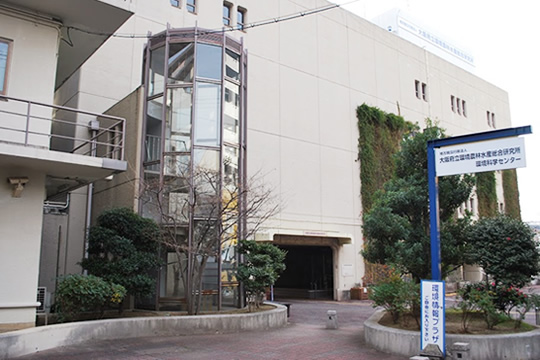 ２．環境情報プラザの閉鎖について施設概要：環境情報の提供、環境学習の機会や場の提供等を通じて環境NPO等の自主的な環境保全・環境活動をサポートする拠点施設として、大阪府が平成15年2月より環境情報センター内に開設。環境に関する図書・資料の貸出等を行う環境情報コーナーのほか、研修室・会議室・実験室の無料開放などを実施。閉鎖時期：環境科学センターの移転にあわせ、平成28年8月末に閉鎖予定。今後の取組み：今年度より開始する環境交流パートナーシップ事業を通じて、環境NPO等の活動の活発化や新たな活動の展開に向け、府内全域での交流機会の創出を図る。（参考）環境交流パートナーシップ事業　　環境NPO等の活動の活発化等を目的に、各種交流セミナーや人材育成講座等の様々な交流の機会を提供する事業３．国設大阪局（一般環境大気測定局）の移転について環境科学センターの屋上に環境省が設置している国設大阪局については、同省が大阪市中央区内に移転させる予定。